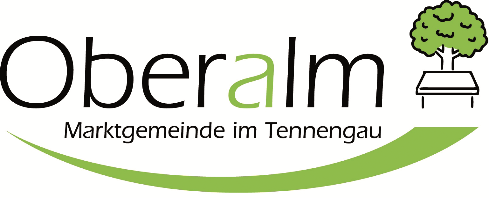 An dieMarktgemeinde OberalmHalleiner Landesstraße 515411 OberalmRechtsmittelverzichtIch/Wir verzichte(n) auf das ordentliche Rechtsmittel der Beschwerde betreffend:Daten zum BescheidDaten des/der Bauwerbers/inDaten zum BauvorhabenBescheid vomZahlName AdresseTelefonnummerAdresseGstEZKGVorhabenOrt, DatumUnterschrift des/der Bauwerbers/in